PLAN D’AFFAIRESAdresseTéléphone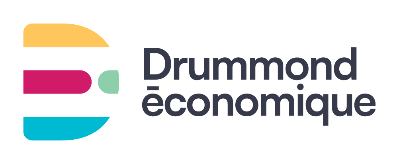 AVIS AU LECTEURDATELe plan d’affaires et les prévisions financières de  sont basés sur les renseignements fournis par le promoteur, M. NOM DU PROMOTEUR. Nous n’avons effectué aucune vérification sur ces informations.L’acceptation ou le refus du projet par les institutions financières et/ou gouvernementales ne relève pas de la responsabilité de Drummond économique._____________________Agent de développementJe, NOM DU PROMOTEUR, affirme avoir pris connaissance de ces documents et les accepte tel qu'ils sont présentés._____________________PromoteurTABLE DES MATIÈRESAVIS AU LECTEUR	11.	LE PROJET	31.1	L’historique	31.2	Le résumé du projet	31.3	La mission de l’entreprise	31.4	Les objectifs stratégiques	31.5	L’échéancier	41.6	La structure juridique	41.7	Les lois, les règlements et la propriété intellectuelle	52.	LE(S) PROMOTEUR(S)	62.1	La présentation du (ou des) promoteur(s) (C.V. et bilan en annexe)	62.2	Les personnes-ressources	63.	L’ANALYSE DU MARCHÉ	73.1	Les grandes tendances et le marché global	73.2	Le marché visé	73.3	La clientèle cible	73.4	L’analyse de la concurrence	73.5	Vos avantages concurrentiels	84.	LA MISE EN MARCHÉ	94.1	La stratégie de produit et/ou de service	94.2	La stratégie de prix	94.3	La stratégie de localisation	94.4	La stratégie de vente et de distribution	94.5	La stratégie de publicité et de promotion	95.	LES OPÉRATIONS	105.1	La production	105.2	L’approvisionnement	105.3	Les inventaires	105.4	Les équipements requis	105.5	Le plan de la main-d’œuvre	126.	LES PRÉVISIONS FINANCIÈRES	136.1	Les prévisions des ventes et le cout des matières premières / année 1	136.2	Les prévisions des ventes et le cout des matières premières / année 2	136.3	Les prévisions des dépenses / année 1	146.4	Les prévisions des dépenses / année 2	16ANNEXES	18ANNEXE I - Le curriculum vitae	19ANNEXE II - Le bilan personnel	20ANNEXE III - Les ententes	22LE PROJETL’historiqueLe résumé du projetLa mission de l’entrepriseLes objectifs stratégiquesCourt terme (0-1 an)Moyen terme (1 à 3 ans)Long terme (3 à 5 ans)L’échéancierLa structure juridiqueStructure juridique choisie : Date d’enregistrement (ou d’incorporation) : Numéro d’enregistrement (ou d’incorporation) : Date prévue de démarrage : Les lois, les règlements et la propriété intellectuelleLE(S) PROMOTEUR(S)La présentation du (ou des) promoteur(s) (C.V. et bilan en annexe)Les personnes-ressourcesL’ANALYSE DU MARCHÉLes grandes tendances et le marché globalLe marché viséLa clientèle cibleL’analyse de la concurrenceDirecteIndirecteVos avantages concurrentielsLA MISE EN MARCHÉLa stratégie de produit et/ou de serviceLa stratégie de prixLa stratégie de localisationLa stratégie de vente et de distributionLa stratégie de publicité et de promotionLES OPÉRATIONSLa productionL’approvisionnementLes inventairesLes équipements requisLe plan de la main-d’œuvreLES PRÉVISIONS FINANCIÈRESVOIR ANNEXESANNEXESANNEXE I - Le curriculum vitaeANNEXE II - Le bilan personnelBilan personnelComplétez la liste de tout ce que vous possédez (actif) et de ce que vous devez (passif) pour chaque promoteur du projet.ACTIFArgent en main								__________$Dépôts (caisse, banque, autres)						__________$Actions (valeur marchande)							__________$Obligations (valeur marchande)						__________$Automobile (valeur marchande)						__________$		Année : ___________	Modèle : _____________________Immeuble (valeur marchande)						__________$Terrain (valeur marchande)							__________$REER									__________$Assurance-vie (valeur de rachat)						__________$Autres éléments de l’actif							__________$TOTAL ACTIF						__________$PASSIFMarge de crédit 		(versement mensuel : 	___________$)		__________$Carte(s) de crédit		(versement mensuel : 	___________$)		__________$Hypothèque		(versement mensuel : 	___________$)		__________$Prêt(s) personnel(s)		(versement mensuel : 	___________$)		__________$Prêt auto			(versement mensuel : 	___________$)		__________$Impôts ou taxes dues							__________$Autres dettes 								__________$TOTAL PASSIF						__________$ACTIF NET (actif moins passif)					__________$J’affirme que les renseignements fournis sont véridiques.Signature :__________________________________ Date :___________________ANNEXE III - Les ententesCout de projetCout de projetFinancementFinancementFonds de roulement$Mise de fonds $Inventaire$Transfert d’actifs (tel que calculé au point 5.4) $Terrain$Subventions $Bâtisse$Marge de crédit $Améliorations locatives$Prêts $Équipements$Équipement informatique$Matériel roulant$Autres$Total$Total $ÉtapeDate de réalisationActionnaire% de propriétéMise de fonds $ $ $Personne-ressourceTitre / CompétenceOpportunitéMenacePolitique et légalÉconomiqueSociodémographiqueTechnologiqueÉcologique-environnementalClientèleProduit ou serviceBesoinCritère d’achatAutresConcurrentForceFaiblessePrixConcurrentForceFaiblessePrixForcesFaiblessesOpportunitésMenacesStratégieBudget $ $ $ $Total $FournisseurProduitInformationPrixÉquipement à acquérirCout d’achatNeufUsagé $ $ $ $ $Total $Équipement provenant du transfert d’actifsValeur marchande $ $ $ $Total $Poste :An 1An 2An 3Taux horaireTaux horaireNombre heures/semaineNombre heures/semaineNombre de personnes en poste :Nombre de personnes en poste :Résumé du poste :Résumé du poste :Qualifications requises:Qualifications requises:Poste :An 1An 2An 3Taux horaireTaux horaireNombre heures/semaineNombre heures/semaineNombre de personnes en poste :Nombre de personnes en poste :Résumé du poste :Résumé du poste :Qualifications requises:Qualifications requises: